§1116.  Retainage1.  Payment.  If payments under a construction contract are subject to retainage, any amounts retained during the performance of the contract and due to be released to the contractor upon completion must be paid within 30 days after final acceptance of the work.[PL 1993, c. 461, §1 (NEW).]2.  Retainage for subcontractors.  If an owner is not withholding retainage for a subcontractor's work, a contractor may withhold retainage from its subcontractor or material supplier in accordance with their agreement.  The retainage must be paid within 30 days of final acceptance of the work.[PL 1993, c. 461, §1 (NEW).]3.  Payment of retainage to subcontractors.  Notwithstanding any contrary agreement, a contractor shall pay to its subcontractors or material suppliers and each subcontractor shall in turn pay to its subcontractors or material suppliers, within 7 days after receipt of the retainage, the full amount due to each subcontractor or material supplier.[PL 1993, c. 461, §1 (NEW).]4.  Withholding retainage.  If a contractor or subcontractor unreasonably withholds acceptance of the work or materials or fails to pay retainage as required by this section, the owner, contractor or subcontractor is subject to the interest, penalty and attorney's fees provisions of this chapter.[PL 1993, c. 461, §1 (NEW).]SECTION HISTORYPL 1993, c. 461, §1 (NEW). The State of Maine claims a copyright in its codified statutes. If you intend to republish this material, we require that you include the following disclaimer in your publication:All copyrights and other rights to statutory text are reserved by the State of Maine. The text included in this publication reflects changes made through the First Regular and First Special Session of the 131st Maine Legislature and is current through November 1, 2023
                    . The text is subject to change without notice. It is a version that has not been officially certified by the Secretary of State. Refer to the Maine Revised Statutes Annotated and supplements for certified text.
                The Office of the Revisor of Statutes also requests that you send us one copy of any statutory publication you may produce. Our goal is not to restrict publishing activity, but to keep track of who is publishing what, to identify any needless duplication and to preserve the State's copyright rights.PLEASE NOTE: The Revisor's Office cannot perform research for or provide legal advice or interpretation of Maine law to the public. If you need legal assistance, please contact a qualified attorney.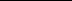 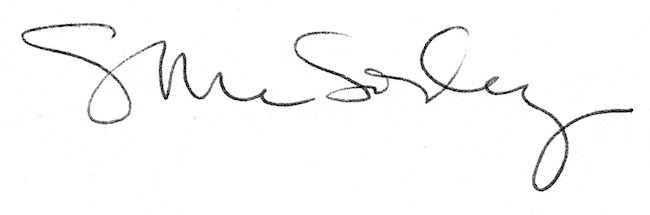 